(นายมงคล  ธรรมฤทธิ์)นายกองค์การบริหารส่วนตำบลคันธุลี
ประกาศองค์การบริหารส่วนตำบลคันธุลี
เรื่อง ประกาศรายชื่อผู้ชนะการเสนอราคา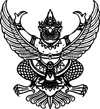                                ตามประกาศ องค์การบริหารส่วนตำบลคันธุลี  เรื่อง สอบราคาซื้อวัสดุก่อสร้างซ่อมแซมถนน   หมู่ที่ ๑ – ๑๔  ตำบลคันธุลี    อำเภอท่าชนะ   จังหวัดสุราษฎร์ธานี  ลงวันที่  ๑๗  มกราคม  ๒๕๕๖  ซึ่งมีผู้ได้รับคัดเลือกให้เป็นผู้เสนอราคา จำนวน ๒ รายนั้น   ผลปรากฏว่า มีผู้ที่เสนอราคาที่ดีที่สุด ดังนี้
เป็นราคาที่รวม VAT เป็นราคาที่ไม่รวม VAT
  ประกาศ  ณ  วันที่ ๑ กุมภาพันธ์ พ.ศ. ๒๕๕๖